                                                                               KST Púchov                                                    Vás pozýva na turistickú akciu      Hrebeňom Malej FatryKedy :  3.6.2017 Kde :  zraz na železničnej stanici o 05.30 h, odchod  Rex 767 o 5,47 h. (cestovný lístok do žst.Žilina, ďalej autobusom odchod  08.00 – Terchová -výťah príchod  09.00). Lanovkou sa vyvezieme do Snilovského sedla, po raňajšiej káve  vyrazíme na trasu.Trasa : Snilovské sedlo -  Veľký Kriváň – Pekelník - Malý Kriváň -  Suchý – Chata pod Suchým - Starhrad -  Strečno  Dlžka 21 km, stúpanie 650, klesanie 1800, čas 7.30.Návrat 20,00  prípadne 21,45   Odchod vlakov zo Strečna 18.45 (cez Vrútky) R 612- príchod do Púchova 20.09, os.vl.  19.16- ŽA 19.28, ŽA 20.43 Púchov 21.43Bónus: Kdo chce dať  viac zabrať svojmu telu. Odchod osobným vlakom  z  Púchova o 05.17 do Varína  prích. - 06.31 (Pozor prestup v Žiline). Z Varína autobus  06.33  Terchová výťah-07.15. Trasa do Snilovského sedla dlžka  3.1 km, výškových 774 m, čas 2h15.Strava : Z vlastných  zdrojov. (opekanie  v závere možné , bude časová rezerva i vhodné počasie). Doporučujem pribaliť paličky,dostatok tekutín, repelent a dobrú náladu.Info : Cigánik Petr , tlf. č. 0911 432445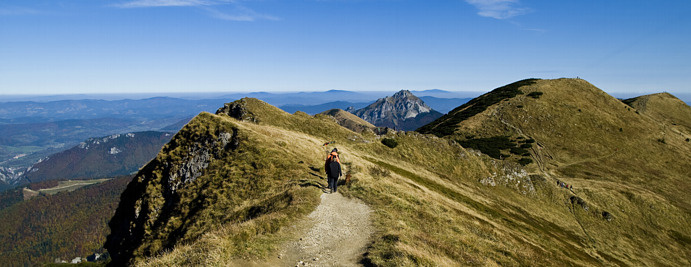 